Kandidaten Gemeentebelangen Berkelland – 1e 10 kandidaten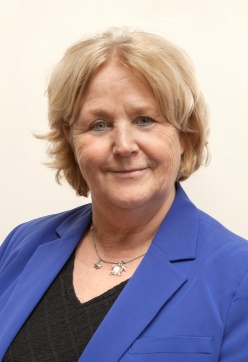 1. Anjo Bosman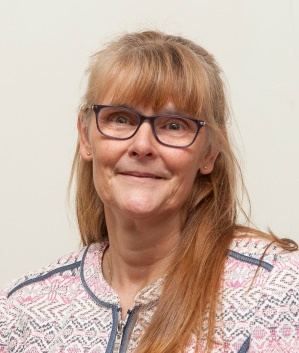 2. Ingrid van Dijk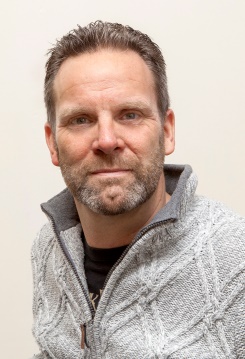 3. Rudi van de Esschert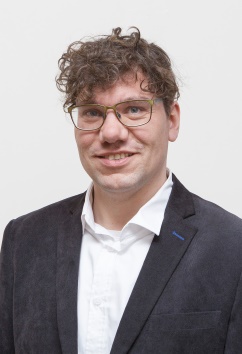 4. Patrick Hulshof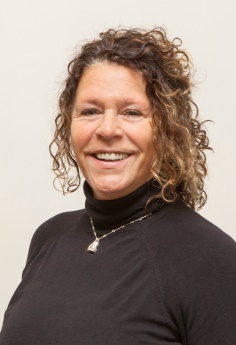 5. Diana van Bijsterveld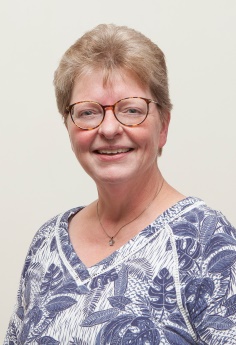 6. Diane Kuenen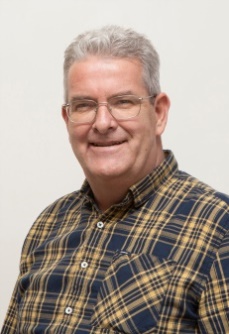 7. Meino Janszen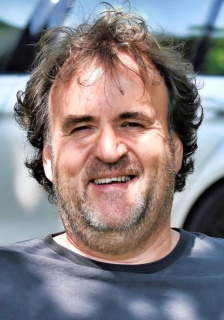 8. Paul van der Stelt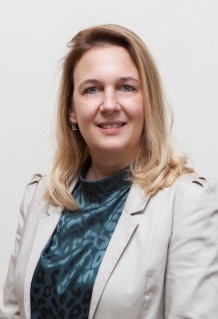 9. Aline Pot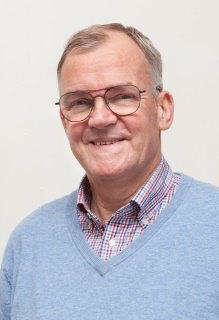 10. Henk Siebers 